Demonstration Modules EPT151 Lab and Field Training IIThis demonstration module include syllabi that describe the activities that are designed to help the student learn current industry practices in the installation and maintenance of distribution and transmission lines, steel towers, and wood structures to ensure the reliability of the electricity over the electrical grid for the Electrical Power Training program. These demonstration modules were developed for the Trade Adjustment Assistance Community College and Career Training (TAACCCT) Grant Program Round 1 Grant, Technical Retraining to Achieve Credentials (TRAC-7): TC-22513-11-60-A-20.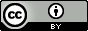 Syllabi by Dodge City Community College is licensed under a Creative Commons Attribution 3.0 Unported License.This workforce product was funded by a grant awarded by the U.S. Department of Labor’s Employment and Training Administration. The product was created by the grantee and does not necessarily reflect the official position of the U.S. Department of Labor.  The U.S. Department of Labor makes no guarantees, warranties, or assurances of any kind, express or implied, with respect to such information, including any information on linked sites and including, but not limited to, accuracy of the information or its completeness, timeliness, usefulness, adequacy, continued availability, or ownership.EPT151 LAB and Field Training II Course SyllabusCredit Hours:  6Instructors:  Aaron RobertsonPhone:  Contact by Email E-Mail:  Office: Technical CenterOffice Hours: Make an appointmentCourse Description:  This course is designed to help the student learn current industry practices in the installation and maintenance of distribution and transmission lines, steel towers, and wood structures to ensure the reliability of the electricity over the electrical gridMethods of Instruction: Instruction will be based on lecture, discussion, exams, and numerous hands on activities. This course will be 100% Lab.Prerequisites:  Instructor ApprovalRequired Text:  “The Lineman’s and Cableman’s Handbook,” Reference and Supporting Material:Safety Manual, OSHA Regulations (section 29, CFR 1910 and 1926)Course Learning Objectives:This will include the following:Student will understand and demonstrate knowledge of basic climbing techniquesStudent will understand and recognize climbing hazardsStudent will have the knowledge in the use and care of hand-linesStudent will be introduced to aerial pole framingStudent will understand and know proper procedures for pole top rescueStudent will be introduced to appropriate basket truck operationStudent CompetenciesStudent will exhibit knowledge of basic climbing techniquesStudent will comprehend and identify climbing hazardsStudent will have the knowledge in the use and care of hand-linesStudent will demonstrate knowledge in aerial pole framingStudent will demonstrate proper procedures for pole top and basket truck rescue skills in four minute standardStudent will be exhibit appropriate basket truck operationAttendance:  Regular attendance and prompt completion of class work are necessary for maximum success in college.  Each student is expected to be present at all classes in which he/she is enrolled.  In the event of an absence, the student is responsible for making up the course work.Absences for college-sponsored activities will be recorded as excused if the following steps are completed: 1) The activity sponsor notifies each instructor at least three school days prior to the day(s) the student will be absent (or as soon as possible if the event is rescheduled).  2) The student contacts the instructor and makes definite arrangements for all work at least three school days prior to the absence.  3) The instructor designates assignments as required by the instructor.  (College-sponsored activities include academic competition, music and drama events, official athletic events, field trips, convocations and other college-sponsored events as approved by the Dean of Instruction.)For all absences other than those for college sponsored activities, each instructor shall establish the attendance requirements for this/her class.  Commonly, a student is allowed the same number of absences as the credit hour value of the course.  For example, a student would be allowed three absences during the semester for a one-hour day class which meets three times a week.  For a three-hour night course, the number of allowable absences would be one class session during the semester.  The individual instructor may allow additional absences at his/her discretion.  It is recommended that if a student misses more than the credit hour value of the class, the instructor would contact the student directly and discuss his/her standing in the course.  The instructor would also inform the registrar’s office as to the student’s status in the course.No statement in this policy shall preclude attendance polices that would meet the requirements of an accrediting or governmental agency.Course Specific Attendance Policy:  Regular attendance is mandatory.  Students are expected to attend all scheduled class sessions.  Absences in excess of two Lab periods will be considered excessive, and each of one absence after the first one will lower your grade by ten percent.If for any reason students are unable to attend class, it is the responsibility of the student to notify the instructor PRIOR to the absence whenever possible or before the next class meeting. Assigned work must be turned in immediately at the next class in order to receive full credit. Make-up tests may be given at the instructor’s discretion.  If tests are made-up, they must be completed prior to the start of the next class period.  Students absent on the days handouts are distributed are responsible for obtaining and copying the materials themselves. The instructor reserves the right to remove a student from the class.  Students may be dropped from the class or receive a failing grade for poor attendance, habitual tardiness, disruption of class, or failure to make a conscientious effort to meet class requirements.Students are to come to class fully prepared to participate in learning activities.  ALL climbing activities require the student to wear long sleeved shirts with sleeves rolled down and all buttons securely fastened.  No torn or tattered trousers or shirts will be allowed.DCCC General Education Objectives Statement: DCCC identifies seven General Education objectives. These are set by the Assessment Committee—a standing committee of Faculty, Administration, and Student Service staff. The College regards General Education as the knowledge, perspectives, and skills which become part of the educational experiences of students, regardless of the chosen field of study. Students meeting the institution’s objectives will be prepared to: Demonstrate written communication skillsDemonstrate oral communication skillsDemonstrate quantitative mathematical computationsDemonstrate the use of reading skills to acquire knowledgeDemonstrate computer skills to process informationDemonstrate critical thinking and problem solving skillsDemonstrate an awareness of the contributions of the Humanities, of the Social Sciences, and of the Natural or Life SciencesADA Compliance Statement: If you have a disabling condition that will require an accommodation for exams or class structure, please notify the professor.Academic Honesty Policy:Academic dishonesty will not be tolerated. Plagiarism or cheating will be handled according to the sanctions outlined in the DCCC catalog. Unless otherwise instructed, do your own work. Do not allow others to copy your work. Course Specific Behavior Policy:Appropriate classroom behavior is expected.  Please be respectful of everyone’s feelings, thoughts, and beliefs.  An environment that is conducive to learning is expected.  Please turn off all cell phones and pagers before class starts or they will be confiscated and not returned.  Text messaging during class time is considered rude and not allowed.Makeup Policy: Any student who will miss a class session must explain the circumstances prior to the session, unless the absence was due to an emergency. I will accept late work made with prior arrangements between the student and instructor. Withdrawal Policy:Students who wish to withdraw from a class must complete an official Withdrawal Form. The student, the instructor, the advisor, the Business Office, Financial Aid Office and the Bookstore must sign this form before it is returned to the Records Office.Students may initiate a request to drop a traditionally scheduled class any time prior to the end of the 11th week of the semester. This policy shall not preclude students from withdrawing and auditing the class to the end of the semester (with the consent of the instructor) or from negotiating with the instructor to receive a “W” as a final grade. After the 20th day of class for traditionally scheduled courses, transcripts will be marked with a “W”.Course Requirements:Students will be evaluated on a daily basis; student participation will be assessed according to specific criteria from instruction.  There will be a final climb evaluation based on individual skills.Exams: There will be climbing evaluations.  Written Assignments: There will be no written assignments.  Grading Scale:Course Schedule:90-100%			80-89%			70-79%			60-69%			59%  or less			ABCDFDateDiscussionAssignmentsWeek 1-16Assignments and discussion schedule determined by instructorWeek 17FinalsFinals